Обзор документа 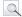 Проект Приказа Министерства сельского хозяйства РФ "Об утверждении Ветеринарных правил осуществления профилактических, диагностических, лечебных, ограничительных и иных мероприятий, установления и отмены на территории Российской Федерации карантина и иных ограничений, направленных на предотвращение распространения и ликвидацию очагов туберкулеза"." (подготовлен Минсельхозом России 23.03.2016)5 апреля 2016 Досье на проектВ целях повышения эффективности борьбы с туберкулезом животных и в соответствии со статьей 2.2 Закона Российской Федерации от 14 мая 1993 г. N 4979-1 "О ветеринарии" (Ведомости Съезда народных депутатов Российской Федерации и Верховного Совета Российской Федерации, 1993, N 24, ст. 857; Собрание законодательства Российской Федерации, 2002, N 1, ст. 2; 2004, N 27, ст. 2711; N 35, ст. 3607; 2005, N 19, ст. 1752; 2006, N 1, ст. 10; N 52, ст. 5498; 2007, N 1, ст. 29; N 30, ст. 3805; 2008, N 24, ст. 2801; 2009, N 1, ст. 17, ст. 21; 2010, N 50, ст. 6614; 2011, N 1, ст. 6; N 30, ст. 4590; 2015, N 29, ст.4339, ст. 4359, ст. 4369) и пунктом 5.2.9 Положения о Министерстве сельского хозяйства Российской Федерации, утвержденного постановлением Правительства Российской Федерации от 12 июня 2008 г. N 450 (Собрание законодательства Российской Федерации, 2008, N 25, ст. 2983; N 32, ст. 3791; N 42, ст. 4825; N 46, ст. 5337; 2009, N 1, ст. 150; N 3, ст. 378; N 6, ст. 738; N 9, ст. 1119, ст. 1121; N 27, ст. 3364; N 33, ст. 4088; 2010, N 4, ст. 394; N 5, ст. 538; N 16, ст. 1917; N 23, ст. 2833; N 26, ст. 3350; N 31, ст. 4251, 4262; N 32, ст. 4330; N 40, ст. 5068; 2011, N 6, ст. 888; N 7, ст. 983; N 12, ст. 1652; N 14, ст. 1935; N 18, ст. 2649; N 22, ст. 3179; N 36, ст. 5154; 2012, N 28, ст. 3900; N 32, ст. 4561; N 37, ст. 5001; 2013, N 10, ст. 1038; N 29, ст. 3969; N 33, ст. 4386; N 45, ст. 5822; 2014, N 4, ст. 382; N 10, ст. 1035; N 12, ст. 1297; N 28, ст. 4068; 2015, N 2, ст. 491; N 11, ст. 1611, N 26, ст. 3900; N 35, ст. 4981; N 38, ст. 5297; N 47, ст. 6603) приказываю:Утвердить прилагаемые Ветеринарные правила осуществления профилактических, диагностических, ограничительных и иных мероприятий, установления и отмены карантина и иных ограничений, направленных на предотвращение распространения и ликвидацию очагов туберкулеза животных.Приложение
к приказу Минсельхоза России
от NВетеринарные правила осуществления профилактических, диагностических, ограничительных и иных мероприятий, установления и отмены карантина и иных ограничений, направленных на предотвращение распространения и ликвидацию очагов туберкулеза животных1. Область примененияНастоящие Ветеринарные правила обязательны для выполнения на всей территории Российской Федерации государственными органами, предприятиями и иными хозяйственными субъектами, учреждениями, организациями, общественными объединениями, независимо от их подчинения и форм собственности, должностными лицами и гражданами. Правила определяют порядок проведения мероприятий по профилактике, диагностике и ликвидации туберкулеза животных.2. Общие положения2.1. Туберкулез - инфекционная, хронически протекающая болезнь животных и человека, характеризующаяся поражением органов и тканей с образованием в них туберкулов.Возбудитель - бактерии рода Mycobacterium, в который входят более 38 самостоятельных видов. Болезнь у животных вызывают микобактерии туберкулеза бычьего (M. bovis), человеческого (M. tuberculosis) и птичьего (M. avium) видов.Микобактерии туберкулеза бычьего вида наиболее патогенны для крупного рогатого скота, хотя к ним восприимчивы все млекопитающие животные и человек.К возбудителю туберкулеза человеческого вида восприимчивы, кроме человека, свиньи, кошки, собаки, крупный рогатый скот, мелкий рогатый скот и попугаи.Микобактерии туберкулеза птичьего вида являются возбудителем туберкулеза домашних и диких птиц. Могут вызвать туберкулезоподобные патологические изменения у свиней, а у крупного рогатого скота кратковременную сенсибилизацию к туберкулину.Отдельные виды атипичных (нетуберкулезных) микобактерий или их ассоциации иногда обуславливают сенсибилизацию крупного рогатого скота, свиней и птиц к туберкулинам, а в отдельных случаях вызывают у свиней патологические изменения лимфатических узлов.2.2. В зависимости от эпизоотического состояния поголовья животных, фермы, хозяйства, населенные пункты и административные территории (районы, области, края и республики) подразделяются на благополучные и неблагополучные по туберкулезу.2.3. Благополучными по туберкулезу считаются: стада, фермы, хозяйства, населенные пункты, районы, области, края и республики, в которых при плановых диагностических исследованиях на туберкулез не выявляются реагирующие на туберкулин животные и при хозяйственном убое не обнаруживают характерных для туберкулеза патологоанатомических изменений.Благополучные по туберкулезу хозяйства подразделяются на :- благополучные пункты, в которых при плановых аллергических исследованиях не выявляются реагирующие на туберкулин животные;- благополучные пункты, в которых при плановых диагностических исследованиях поголовья выявляются неспецифические реакции на туберкулин.2.4. К неблагополучным пунктам относят хозяйства и хозяйственно обособленные их части (фермы, бригады, отделения), населенные пункты, в которых выявлены, больные туберкулезом животные, а районы, области, края и республики - при наличии в них хозяйств, населенных пунктов, неблагополучных по данной болезни животных того или иного вида. Продолжительность неблагополучия хозяйств и населенных пунктов определяется сроком действия ограничений по туберкулезу, введенных главами администраций районов.Неблагополучные по туберкулезу хозяйства подразделяют на:- неблагополучные, где установлено зараженность поголовья животных микобактериями туберкулеза бычьего или человеческого видов;- неблагополучные хозяйства со смешанной микобактериальной инфекцией, где установлено заражение поголовья животных микобактериями туберкулеза бычьего или человеческого видов, а также сенсибилизация животных микобактериями туберкулеза птичьего вида или атипичными микобактериями. Неблагополучными по туберкулезу хозяйствами со смешанной микобактериальной инфекцией следует считать только хозяйства, оздоравливаемые методом систематических диагностических исследований, где при последних 3-х кратных исследованиях на туберкулез, с убоем всех реагирующих на туберкулин животных, туберкулез не подтверждался патологоанатомическими и лабораторными исследованиями, а реагирующие животные продолжают выделяться при очередных исследованиях на туберкулез.2.5. Ветеринарные и медицинские организации обязаны взаимно представлять информацию о случаях заболеваний туберкулезом животных и людей, связанных с обслуживанием животных или работающих на мясо- и молокоперерабатывающих предприятиях.При выявлении в животноводческом хозяйстве, населенном пункте случаев заболевания туберкулезом, ветеринарные работники проводят эпизоотологическое, а медицинские - эпидемиологическое обследования с целью установления источника и путей заражения. Одновременно исследуют на туберкулез животных и при установлении заболевания организуют мероприятия по ликвидации очага инфекции.3. Профилактические мероприятия3.1. В целях предотвращения возникновения и распространения туберкулеза в благополучных хозяйствах (фермах), населенных пунктах, районах, областях, краях и республиках планомерно осуществляют комплекс профилактических мер, направленных на создание высокой ветеринарно-санитарной культуры на фермах, недопущение заноса возбудителя туберкулеза в стада животных и обеспечение их благополучия. Устанавливают постоянный ветеринарный надзор за состоянием поголовья, перегруппировками, поступлением и выбытием скота, выполнением на фермах ветеринарно-санитарных правил.3.2. Для предотвращения заболевания животных туберкулезом в благополучных хозяйствах (на фермах) и в населенных пунктах руководители хозяйств и граждане - владельцы животных в соответствии с Законом Российской Федерации "О ветеринарии" обязаны выполнять ряд правил.3.2.1. Не допускают ввод животных из других хозяйств и населенных пунктов, а также перемещения животных внутри хозяйства без разрешения ветеринарных специалистов. Запрещается завоз животных из неблагополучных по туберкулезу хозяйств в благополучные населенные пункты, фермы и т.д.Благополучие поступающих животных подтверждается ветеринарным свидетельством или справкой ветеринарной службы (при поступлении животных из хозяйств того же административного района) с отметкой в них даты, метода и результатов исследования на туберкулез перед выводом животных из хозяйств-поставщиков.3.2.2. Всех поступающих в хозяйство животных содержат на карантине в течение 30 дней. В этот период животные подлежат исследованию на туберкулез аллергическим методом. В общее стадо их вводят только после установления благополучия всего поголовья по туберкулезу, при получении у каждого из них отрицательных результатов аллергического исследования и с разрешения ветеринарного врача, обслуживающего хозяйство, населенный пункт.3.2.3. Для продажи или перевода животных в другие хозяйства при межхозяйственном обмене для племенных и производственных целей крупный рогатый скот, буйволов и верблюдов разрешается отбирать только в хозяйствах, благополучных по туберкулезу не менее четырех лет, свиней - не менее года. Отобранных животных до вывода отделяют от других животных хозяйства, ставят на месячный профилактический карантин и исследуют на туберкулез аллергическим методом. Разрешается вывод только не реагирующих на туберкулин животных в течении 30 дней после исследования.3.2.4. Не допускают контакта животных со скотом неблагополучных по туберкулезу хозяйств (ферм) и населенных пунктов, не разрешают обслуживающему животных персоналу посещать неблагополучные по туберкулезу фермы (скотные дворы).3.2.5. По требованию ветеринарных специалистов, обслуживающих хозяйство (населенный пункт), предъявляют животных для осмотра, диагностических исследований, выделяя для этих целей рабочих, а также создают необходимые условия для проведения ветеринарных мероприятий.3.2.6. Не допускают к обслуживанию животных лиц, не прошедших медицинского обследования и больных туберкулезом.3.2.7. После окончания карантина, проводят дезинфекцию и дератизацию помещений, где содержался завозимый скот.4. Диагностические мероприятия4.1. Для своевременного выявления заболевания животных туберкулезом в благополучных хозяйствах и населенных пунктах в плановом порядке проводят профилактические диагностические исследования животных.Планы диагностических исследований ежегодно утверждают соответственно областные (краевые), республиканские (в республиках, не имеющих областного деления) ветеринарные органы.4.2. В целях контроля благополучия поголовья скота руководители хозяйств, владельцы животных и ветеринарные специалисты обязаны обеспечить ежегодное проведение во всех хозяйствах и населенных пунктах плановых поголовных туберкулинизаций животных:- коров и быков- производителей - два раза в год: весной, перед выгоном на пастбище, и осенью, перед постановкой на зимнее содержаниен, а молодняка крупного рогатого скота (начиная с 2-месячного возраста) и скота откормочных групп - один раз в год;- лошадей, мулов, ослов, буйволов, верблюдов, овец и коз - в зависимости от эпизоотической обстановки;- всех взрослых свиноматок, а также молодняка после отъема во всех племенных хозяйствах - один раз в год, а на остальных свинофермах - в зависимости от эпизоотической обстановки;- взрослой птицы (старше двух лет) исходных линий и прародительских стад на племенных заводах и селекционно-племенных птицеводческих станциях - один раз в год.4.3. Животных, принадлежащих гражданам, проживающих на территории хозяйств или отдельных населенных пунктах, исследуют на туберкулез одновременно с проведением этой работы на фермах.5. Эпизоотологический контроль и постановка диагноза на туберкулез у разных видов животных5.1. Эпизоотологический контроль осуществляют ветеринарные специалисты хозяйств, государственной ветеринарной службы, ветлабораторий и специалисты мясоперерабатывающих предприятий на основании:- показателей послеубойной экспертизы на мясоперерабатывающих предприятиях;- данных экспертизы при внутрихозяйственном убое и вскрытиях трупов животных;- результатов плановых аллергических исследований на туберкулез;- результатов диагностического убоя реагирующих на туберкулин животных;- результатов лабораторного исследования патологического материала от реагирующих на туберкулин животных;- данных медицинского обследования обслуживающего персонала.5.2. При диагностике туберкулеза у животных используют эпизоотологический, клинический, патологоанатомический, гистологический, бактериологический, аллергический и молекулярно-генетический методы исследования в соответствии наставлениям по их применению.Основным и обязательным методом исследования на туберкулез у крупного рогатого скота, буйволов, верблюдов и птицы является внутрикожная туберкулиновая проба, у овец, коз и пушных зверей - пальпебральная проба, у лошадей - глазная проба. При контрольном диагностическом убое проводятся патологоанатомические и бактериологические исследования лимфатических узлов, внутренних органов и тканей животных.5.2.1. В благополучных хозяйствах, где при плановых аллергических исследованиях не выявляют реагирующих на туберкулин животных, исследования крупного рогатого скота проводят 2 раза в год внутрикожной туберкулиновой пробой.5.2.2. В благополучных хозяйствах, где при плановых исследованиях выявляют реагирующих на туберкулин животных, в целях отбора животных для диагностического убоя используют дополнительные методы диагностики туберкулеза крупного рогатого скота: пальпебральную туберкулиновую пробу, симультанную пробу с ППД туберкулином для млекопитающих и КАМ или с ППД туберкулином для млекопитающих и ППД туберкулином для птиц или переисследование реагирующих внутрикожной пробой с половинной дозой туберкулина.5.2.3. В населенных пунктах, в личных хозяйствах граждан животных исследуют внутрикожной туберкулиновой пробой. При выявлении реагирующих животных, их переисследуют пальпебральной туберкулиновой пробой, симультанной пробой с ППД туберкулином для млекопитающих и ППД туберкулином для птиц или внутрикожной пробой с половинной дозой туберкулина.5.2.4. Коров (нетелей), буйволиц и верблюдиц исследуют на туберкулез аллергическим методом, независимо от периода беременности. Молодняк крупного рогатого скота исследуют с двухмесячного возраста. Овец, коз, свиней, кобылиц и ослиц исследуют через 1-2 месяца после родов. Оленей (маралов) - с ноября по февраль. Взрослую птицу исследуют перед яйцекладкой.5.3. Бактериологическому исследованию (включая постановку биологической пробы) подвергают биоматериал от всех видов убитых животных при наличии у них признаков, вызывающих подозрение на туберкулез.Срок бактериологического (биологического) исследования на туберкулез не должен превышать шесть месяцев.5.4.Диагноз на туберкулез считается установленным в следующих случаях:5.4.1. У млекопитающих животных (за исключением свиней):- при обнаружении на вскрытии изменений, характерных для туберкулеза;- при отсутствии видимых изменений или возникших затруднениях в определении характера изменений - при положительных результатах бактериологических исследований и ПЦР;- при выявлении бактериологическим исследованием возбудителя бычьего или человеческого видов;- при положительных результатах биологической пробы на лабораторных животных.5.4.2. У свиней:- при выявлении бактериологическим исследованием возбудителя туберкулеза бычьего или человеческого видов и положительных результатах ПЦР.5.4.3. У птиц:- при обнаружении на вскрытии характерных изменений с подтверждением диагноза бактериоскопическим методом исследования;- при отсутствии видимых изменений или возникших затруднениях в определении характера изменения - при положительных результатах ПЦР- при выделении культуры микобактерии птичьего вида (от попугаев - птичьего или человеческого видов).5.5. В благополучных по туберкулезу хозяйствах крупного рогатого скота реагирующих на туберкулин животных считают подозреваемыми в заражении возбудителем туберкулеза до установления диагноза;При выявлении в таких хозяйствах реагирующих на туберкулин животных при плановых аллергических исследованиях поступают следующим образом:- реагирующих животных дополнительно исследуют пальпебральной туберкулиновой пробой. При этом туберкулин вводят в день учета реакции на внутрикожную пробу. Животных, реагирующих на пальпебральную пробу, подвергают комиссионному диагностическому убою. При обнаружении хотя бы у одного из убитых животных характерных для туберкулеза патологических изменений, диагноз считают установленным;- если характерные для туберкулеза изменения не обнаружены, отбирают пробы биоматериала для бактериологического (с постановкой биопробы) исследования. При выделении из биоматериала микобактерий туберкулеза бычьего или человеческого видов или положительной биологической пробе диагноз также считают установленным.Если при патологоанатомических и бактериологических исследованиях биоматериала от реагирующих на туберкулин животных туберкулез не установлен, диагностические исследования проводят одним из следующих методов (а и б):а) через 30 дней стадо, где выявляются реагирующие на туберкулин животные, переисследуют симультанной пробой (в том числе ранее реагирующих животных) с применением ППД для млекопитающих и КАМ или ППД для птиц. Если в данном стаде (ферме) при исследовании не выявлено животных, реагирующих на туберкулин для млекопитающих, или у реагирующих на этот препарат утолщение кожной складки во всех случаях выражено в большей степени на КАМ или туберкулин для птиц, стадо считают благополучным по туберкулезу.При выявлении животных с большим увеличением кожной складки на туберкулин для млекопитающих, чем на КАМ или туберкулин для птиц, этих животных подвергают диагностическому убою. При отсутствии характерных для туберкулеза изменений и отрицательных результатах бактериологического (включая биопробу) исследования, стадо считают благополучным по туберкулезу;б) через 30 дней реагирующих на туберкулин животных переисследуют половинной дозой ППД туберкулина для млекопитающих. Реагирующих животных на повторное введение уменьшенной дозы туберкулина подвергают диагностическому убою с последующим патологоанатомическим и бактериологическим исследованием биоматериала. При отрицательных результатах исследований стадо считают благополучным по туберкулезу.Дальнейший контроль эпизоотического состояния благополучных по туберкулезу хозяйств, (стад), в которых при профилактических аллергических исследованиях выявляется реагирующий на туберкулин крупный рогатый скот, проводят согласно п.6.5 (подпункты а или б). При этом дополнительно учитывают результаты ветеринарно-санитарной экспертизы при убое животных на мясоперерабатывающих предприятиях и убойных пунктах хозяйств.5.5.1. Ветврачи, обслуживающие хозяйства, обязаны иметь информацию о результатах убоя по каждой партии животных, сданной на мясокомбинат.5.5.2. Ветслужба мясокомбината обеспечивает убой скота каждого владельца отдельной партией; обеспечивает ветсанэкспертизу на туберкулез в полном соответствии с правилами ветсаносмотра убойных животных и ветсанэкспертизы мяса и мясных продуктов.5.5.3. При обнаружении в органах и тканях убитых на мясо животных из благополучных хозяйств патологических изменений, свойственных туберкулезу, туши дополнительно биркуют и помещают в санитарную камеру для комиссионного осмотра с участием представителя ветстанции района (города), откуда поступили животные.Ветеринарные органы обязаны в 2-недельный срок организовать проверку на туберкулез всего поголовья скота в хозяйстве, населенном пункте, из которого поступил для убоя скот, и принять меры по установлению или исключению туберкулеза.5.6. При выявлении в благополучном хозяйстве реагирующих на туберкулин свиней или овец (коз) отбирают 3-5 животных с наиболее выраженными реакциями и подвергают диагностическому убою.Независимо от характера патологоанатомических изменений (наличия или отсутствия), отбирают биоматериал для бактериологического исследования. При выделении из биоматериала культуры возбудителя туберкулеза бычьего или человеческого видов или положительного результата биологической пробы диагноз на туберкулез считают установленным. Если установлено заражение животных микобактериями комплекса авиум-интрацеллюларе или другими атипичными микобактериями, поголовье считают благополучным по туберкулезу.5.7. Если в хозяйстве у убитой на мясо или павшей, а также у реагировавшей на туберкулин убитой птицы обнаруживают туберкулезоподобные изменения органов и тканей, отбирают материал для бактериологического исследования. При положительном результате бактериоскопии и ПЦР на M.avium диагноз на туберкулез считают установленным.5.8. У животных других видов, диагноз на туберкулез устанавливают на основании результатов патологоанатомических и бактериологических исследований.6. Мероприятия по оздоровлению хозяйств, неблагополучных по туберкулезу крупного рогатого скота6.1. В неблагополучных хозяйствах реагирующих на туберкулин животных считают зараженными туберкулезом независимо от наличия или отсутствия специфичных для туберкулеза изменений органов и тканей и результатов бактериологического исследования биоматериала.6.2. Хозяйства (фермы, отделения, птичники, населенные пункты, отдельные стада и т.д.), в которых установлено заболевание животных туберкулезом, по представлению главного государственного ветеринарного инспектора района (города) решением местной администрации объявляют неблагополучным по туберкулезу и вводят в них комплекс ограничений, препятствующих распространению болезни. Одновременно разрабатывают и утверждают план оздоровления неблагополучных хозяйств (ферм, стад).6.3. В плане оздоровительных мероприятий отражают эпизоотическое состояние хозяйства или населенного пункта (степень распространенности болезни, наличие больных животных и т.д.), предусматривают объемы и сроки проведения хозяйственных, специальных ветеринарных, противоэпидемических и других мероприятий, определяют методы и сроки оздоровления неблагополучных стад, назначают ответственных за проведение отдельных видов работ.6.4. По условиям ограничений запрещается:- ввод вновь поступивших животных на неблагополучные фермы, неблагополучные стада;- перегруппировка стад без разрешения ветеринарного специалиста, обслуживающего хозяйство (населенный пункт);- содержание больных туберкулезом животных в стадах и в общих животноводческих помещениях, а также создание временных и постоянных пунктов концентрации и ферм-изоляторов для передержки таких животных в хозяйстве. Животных, реагирующих на туберкулин, изолируют от условно здорового поголовья, таврят буквой "Т" и в течение 15 дней сдают на убой независимо от племенной и производственной ценности.6.4.1. Запрещается использовать больных туберкулезом животных и полученного от них приплода для воспроизводства стада.6.4.2. Не допускается вывоз сырого молока, полученного от коров неблагополучного по туберкулезу стада (фермы), для продажи на рынках, поставки в пункты общественного питания, лечебно-профилактические, детские и школьные учреждения.Молоко от реагирующих на туберкулин (больных) коров до сдачи на убой обеззараживают кипячением и утилизируют.Молоко (сливки) от не реагирующих коров неблагополучного стада (фермы) обеззараживают непосредственно в хозяйстве путем пастеризации при температуре 90°С в течение 5 минут или при 850С в течение 30 минут, а при отсутствии пастеризаторов - кипячением. После обеззараживания молоко вывозят на молокозавод или используют внутри хозяйства.На молокозаводе цистерны или бидоны после слива молока подлежат промывке и дезинфекции в установленном порядке.Молоко и обрат (в том числе поступающий с молочного завода), предназначенные в корм животным, подлежат пастеризации.Молочным заводам (маслозаводам) разрешается отпускать хозяйствам обрат после повторного обеззараживания путем пастеризации при указанных выше режимах или термической обработки острым паром.6.4.3. Убой животных в неблагополучном по туберкулезу хозяйстве (ферме) проводят на оборудованной площадке (пункте) под контролем ветеринарного врача с соблюдением рабочими мер личной профилактики и выполнением требований, обеспечивающих недопущение разноса возбудителя инфекции. На мясоперерабатывающих предприятиях убой больных туберкулезом животных проводят на санитарных бойнях.6.4.4. Использование для здоровых животных пастбищных участков, на которых выпасали неблагополучные по туберкулезу стада, разрешается через два месяца в летнее время в южных районах и через четыре месяца - в остальных районах страны.Использование непроточных водоемов для водопоя здорового скота разрешается через четыре месяца после прекращения поения из них больных туберкулезом животных.6.4.5. Обязательно проведение текущей дезинфекции помещений, загонов, выгульных площадок, оборудования, инвентаря и других объектов, а также дезинсекции и дератизации. Навоз обеззараживают биологическим, химическим и физическим способами.6.5. Оздоровление неблагополучных по туберкулезу общественных стад крупного рогатого скота.6.5.1. Неблагополучными считаются хозяйства и их обособленные части (фермы, бригады, отделения), а также населенные пункты, в которых выявлены больные туберкулезом животные, . Административные районы признают неблагополучными при наличии на их территории хозяйств или населенных пунктов, неблагополучных по туберкулезу.Продолжительность неблагополучия определяется сроком действия ограничений, введенных администрацией.6.5.2. Степень неблагополучия общественных стад крупного рогатого скота определяется с учетом распространенности болезни: ограниченная - при выявлении внутрикожной туберкулиновой пробой до 25% реагирующих животных от их наличия в стаде (на ферме); значительная - при выявлении более 25% реагирующих животных.6.5.3. Оздоровление неблагополучных по туберкулезу стад крупного рогатого скота проводят следующими методами:а) систематические диагностические исследования с выделением и убоем реагирующих на туберкулин животных;б) полная единовременная замена всего поголовья неблагополучного стада (фермы) здоровыми животными.В обоих случаях обязательно осуществление комплекса организационно - хозяйственных и ветеринарно-санитарных мероприятий, предусмотренных настоящими Правилами.6.5.4. Метод полной единовременной замены поголовья применяют при значительной распространенности болезни в стаде (более 25% поголовья).В этом случае после наложения ограничений:- прекращают аллергические исследования скота на туберкулез;- не проводят осеменения коров и телок;- все получаемое молоко пастеризуют при 85°С в течении 30 мин. или при 90°С в течении 5 мин., или кипячению и используют для выпойки откормочным телятам или отправляют на молокоперерабатывающее предприятие;- в течение 6 месяцев все поголовье неблагополучного стада вместе с молодняком сдают на убой.- после освобождения помещений от скота проводят трехкратную дезинфекцию с интервалом 10 дней 3%-ными растворами формальдегида и каустической соды;- во всех освободившихся коровниках, телятниках, родильно-профилакторных отделениях, цехах очищают полы, проходы и стены от навоза, остатков корма, демонтируют транспортеры для механического удаления навоза;- снимают деревянные полы и сжигают;- снимают на 15-20 см подпольный грунт, смешивают с хлорной известью, вывозят его за пределы фермы и закапывают на глубину не менее 1 м.;- очищают от мусора и навоза территорию ферм, выгульные и летние доильные площадки и проводят дезинфекцию;- навоз вывозят за пределы фермы в специально отведенное место, складируют в бурты шириной 3 метра и высотой 2 метра, закрывают землей и огораживают. Используют навоз не ранее 2 лет после закладки в бурты;- в животноводческих помещениях проводят ремонт, землю посыпают хлорной известью, настилают новые полы, монтируют навозные транспортеры и другое оборудование;- всю непригодную для использования одежду, обувь, малоценный инвентарь и мусор сжигают;- после проведения заключительной дезинфекции помещений и территории фермы проводят контроль качества дезинфекции и при его отрицательном результате ограничения по туберкулезу снимают.6.5.5. При заболевании туберкулезом менее 25% поголовья стада, оздоровление проводят методом систематических исследований с убоем реагирующих животных:- всех животных с 2-месячного возраста каждые 45-60 дней исследуют внутрикожной туберкулиновой пробой. Реагирующих животных таврят буквой "Т", изолируют и в течение 15 дней сдают на убой.Одновременно исследуют на туберкулез имеющихся в хозяйстве животных других видов. Реагирующих на туберкулин продуктивных животных сдают на убой, непродуктивных - уничтожают.6.5.6. При получении двух подряд отрицательных результатов аллергических исследования стадо ставят на 6-месячное контрольное наблюдение, в период которого проводят два исследования с интервалом в 3 месяца. При получении отрицательных результатов контрольных исследований и проведении комплекса ветеринарно-санитарных мероприятий ферму (стадо) объявляют благополучной по туберкулезу.6.5.7. Если при контрольном исследовании выделяются реагирующие на туберкулин животные, их подвергают диагностическому убою. При обнаружении патологических изменений, свойственных туберкулезу, проводят дальнейшие оздоровительные мероприятия. При отсутствии изменений, свойственных туберкулезу, отбирают биоматериал и проводят бактериологические исследования (включая биопробу), а стадо исследуют аллергической пробой через 3 месяца.При получении в 3-х месячном контроле отрицательных результатов аллергических, патологоанатомических и бактериологических исследований проводят второй контроль по изложенной в п. 7.5.7. схеме.При отрицательных результатах двух комплексных контрольных исследований ферму (стадо) признают благополучной по туберкулезу.В случае подтверждения туберкулеза на любом этапе контрольных исследований оздоровительные мероприятия продолжают.В стадах, оздоровленных методом систематических аллергических исследований проводят также следующие мероприятия:- телят, родившихся от больных коров, сдают на убой вместе с матерями;- телок, родившихся от не реагирующих коров оздоравливаемого стада (до постановки на контрольное наблюдение), содержат изолированной группой, ставят на откорм и затем сдают на убой;- молодняк, полученный в период контрольного наблюдения, выращивают в условиях изоляции и после снятия с хозяйства ограничений используют в обычном порядке.6.5.8. Перед снятием ограничений проводят комплекс ветеринарно-санитарных мероприятий.6.6. Оздоровление неблагополучных по туберкулезу хозяйств со смешанной микобактериальной инфекцией.В случаях, когда в неблагополучных по туберкулезу оздоравливаемых хозяйствах у реагировавших на туберкулин животных наличие туберкулеза не подтверждается неоднократно проведенными патологоанатомическими и лабораторными исследованиями на туберкулез, а при лабораторном исследовании патматериала убитых реагирующих животных выделяются атипичные микобактерии, дальнейшие исследования проводят:- симультанной туберкулиновой пробой с применением ППД для млекопитающих и КАМ или ППД для птиц;- проводят выборочный диагностический убой наиболее характерно реагирующих на ППД для млекопитающих животных с обязательными патологоанатомическими и лабораторными исследованиями патматериала от убитых животных - до получения 3-х кратных отрицательных результатов лабораторных исследований;- при получении 3-х кратных отрицательных результатов лабораторных исследований, оздоравливаемое стадо следует считать благополучным по туберкулезу (при наличии реагирующих на туберкулин животных);- дальнейшие исследование на туберкулез и контроль за благополучием хозяйства следует проводить так же как и в благополучных по туберкулезу хозяйствах, где установлена сенсибилизация животных микобактериями птичьего вида и атипичными микобактериями.7. Оздоровительные мероприятия в хозяйствах, неблагополучных по туберкулезу свиней, овец, коз, пушных зверей и птицы7.1. При установлении в свиноводческих хозяйствах туберкулеза у свиней (бычий или человеческий вид возбудителя) всех реагирующих на туберкулин свиней, в том числе супоросных свиноматок, хряков, откормочное поголовье сдают на убой. По завершении опоросов и откорма молодняка сдают на убой всех животных фермы - не позже 6 месяцев с момента постановки диагноза на туберкулез.После проведения комплекса ветеринарно-санитарных мероприятий с фермы снимают ограничения.7.2. При установлении туберкулеза у лошадей, овец и коз:- всех реагирующих животных убивают;- остальное поголовье исследуют: лошадей - офтальмопробой, а овец и коз - пальпебральной туберкулиновой пробой в нижнее веко каждые 45-60 дней до получения однократного отрицательного результата, после чего животных соответствующей группы признают здоровыми.7.3. при установлении туберкулеза у пушных зверей:- их подвергают клиническому осмотру, больных самок вместе с приплодом изолируют. Шкурки используют без ограничений;- звероводческое хозяйство считается оздоровленным, если в течение сезона от щенения до убоя у павших животных и убитых зверей не находят характерных для туберкулеза изменений органов и тканей;- ограничения с хозяйства снимают после проведения ветеринарно-санитарных мероприятий.7.4. В птицеводческих хозяйствах при установлении туберкулеза всю птицу неблагополучного птичника (цеха) сдают на убой, проводят соответствующие ветеринарно-санитарные мероприятия и после снятия ограничений формируют новое стадо из здоровых животных. Яйца от птиц неблагополучного птичника (цеха) в инкубацию не допускают и используют в хлебопекарнях и кондитерских предприятиях.8. Оздоровительные мероприятия в личных хозяйствах граждан8.1. При плановых аллергических исследованиях в случае выявления реагирующих на туберкулин животных в личных хозяйствах граждан, реагирующих животных дополнительно исследуют пальпебральной туберкулиновой пробой. При этом, туберкулин вводят в день учета реакции на внутрикожную пробу. При положительной реакции и на пальпебральную пробу животное признают больным туберкулезом и сдают на убой. При отрицательной реакции животное повторно исследуют через 30 дней симультанной пробой с ППД туберкулином для млекопитающих и КАМ или с ППД туберкулином для птиц или внутрикожной пробой с половинной дозой ППД для млекопитающих.В случаях, когда при повторном исследовании симультанной туберкулиновой пробой реакция на туберкулин выпадает или интенсивность реакции больше на КАМ или ППД для птиц, или при исследовании половинной дозой реакция выпадает, животное признают здоровым.8.2. При выявлении в личных подворьях граждан случаев заболевания крупного рогатого скота туберкулезом, проводится эпизотолого-эпидемиологическое обследование населенного пункта с целью выявления источника и путей заражения животных, исследуют на туберкулез животных всех видов, находящихся в подворье. Реагирующих на туберкулин продуктивных животных сдают на убой, непродуктивных (собаки, кошки и др.) уничтожают.8.3. В животноводческом помещении очищают пол, проход и стены от навоза, остатков корма, затем деревянный пол снимают и на 10-15 см. подпольный грунт и, вывозят его на специально отведенное место и вместе с навозов складируют в бурт, закрывают землей, огораживают.Использование навоза и подпольного грунта возможно не ранее, чем через 2 года после закладки в бурт. Мусор с прилегающей к помещению двора территории сжигают. Животноводческое помещение ремонтируют, настилают полы и проводят дезинфекцию. После завершения ветеринарно-санитарных мероприятий с личного подворья граждан снимают ограничения.8.4. Если крупный рогатый скот находится в стаде животных граждан населенного пункта, все поголовье животных этого стада исследуют на туберкулез и при отсутствии реагирующих животных и новых случаев заболевания стадо считают благополучным по туберкулезу.9. Ветеринарно-санитарная экспертиза9.1. Больных туберкулезом животных сдают на мясоперерабатывающие предприятия или на убойные пункты и подвергают убою.9.2. Больных туберкулезом животных разрешается перевозить на мясоперерабатывающие предприятия железнодорожным, водным и автомобильным транспортом согласно ветеринарно-санитарным требованиям.В ветеринарном свидетельстве или ветеринарной справке, выданным на указанный вид транспорта должно быть отмечено, что животные являются больными туберкулезом (реагируют на туберкулин).Убой этих животных проводят на убойном пункте или на санитарной бойне, при ее отсутствии - на общем конвейере после завершения убоя здоровых животных и удаления из цеха всех полученных от них продуктов.После убоя больных туберкулезом животных помещение, технологическое оборудование и инвентарь подвергают уборке и дезинфекции.9.3. Санитарную оценку мяса и других продуктов убоя проводят согласно правилам ветеринарного осмотра убойных животных и ветеринарно-санитарной экспертизы мяса и мясных продуктов.9.4. Тощие туши от всех видов животных, при обнаружении в них любой формы поражения туберкулезом органов или лимфатических узлов утилизируется. Туши независимо от состояния упитанности, головы, внутренние органы (в том числе и кишечник) при генерализованном туберкулезном процессе, то есть когда одновременно поражены грудные и брюшные органы с региональными лимфатическими узлами или мышечной тканью, также направляют на утилизацию.9.5. Туши нормальной упитанности (кроме туш свиней) при наличии туберкулезного поражения в лимфатических узлах, в одном из внутренних органов или других тканях (в том числе "жемчужница"), а также непораженные органы направляют на выработку мясных хлебов, консервов или проварку. Внутренний жир перетапливают, пораженные туберкулезом органы и ткани, независимо от формы поражения, направляют на утилизацию.9.6. Если при убое животных, реагирующих на туберкулин, туберкулезные поражения в лимфоузлах, тканях и органах не обнаруживают, туши и другие продукты убоя выпускают без ограничения.9.7. При обнаружении в свиных тушах туберкулезоподобных поражений в виде обызвествленных очагов только в подчелюстных лимфоузлах, последние удаляют, голову вместе с языком направляют на проварку, а тушу, внутренние органы и кишечник направляют на промышленную переработку.При туберкулезном поражении только брыжеечных лимфатических узлов направляют на утилизацию кишечник, а тушу и остальные внутренние органы направляют на промышленную переработку.При обнаружении в подчелюстных или брыжеечных узлах поражений в виде казеозных, не обызвествленных очагов или туберкулезных поражений одновременно и в подчелюстных, и в брыжеечных узлах последние удаляют, кишечник направляют на утилизацию, а тушу и остальные органы - на выработку мясных хлебов, консервов или проварку.9.8. При обнаружении у птиц генерализованной формы туберкулеза или истощения с поражением одного и более органов, тушки и внутренние органы утилизируют. При отсутствии истощения и поражении только одного органа внутренние органы утилизируют, а тушки разрубают на половинки и проваривают в течение 1,5 часов или направляют на изготовление консервов.10. Охрана людей от заражения10.1. Все работники непосредственно обслуживающие животных как благополучных, так и неблагополучных по туберкулезу хозяйств (ферм), должны строго соблюдать правила личной гигиены, с которыми их обязаны ознакомить медицинские и ветеринарные специалисты.10.2. Руководители хозяйств, сельскохозяйственных предприятий и организаций обязаны:- обеспечить своевременное прохождение животноводами медицинских обследований на туберкулез и другие болезни;- не допускать к обслуживанию животных лиц, не прошедших медицинское обследование;- обеспечить всех работников животноводства санитарной и специальной одеждой и обувью. В каждом животноводческом помещении должны быть умывальники, мыло, полотенца и аптечки первой помощи, а также оборудованное помещение для стирки и хранения спецодежды и специальной обуви.10.3. На каждой ферме должен быть заведен специальный журнал для записей в нем указаний и предложений медицинских и ветеринарных специалистов.Министр А.Н. Ткачев 